Applying Function CompositionInverse Functions and  are inverse functions if and only if  and .Verifying InversesDetermine if each pair of functions are inverses. Write yes or no.1)   
       2)   
       3)   
       Extending Your KnowledgeUse the given information below to perform the indicated operations.Given4)   5)   6)   7)   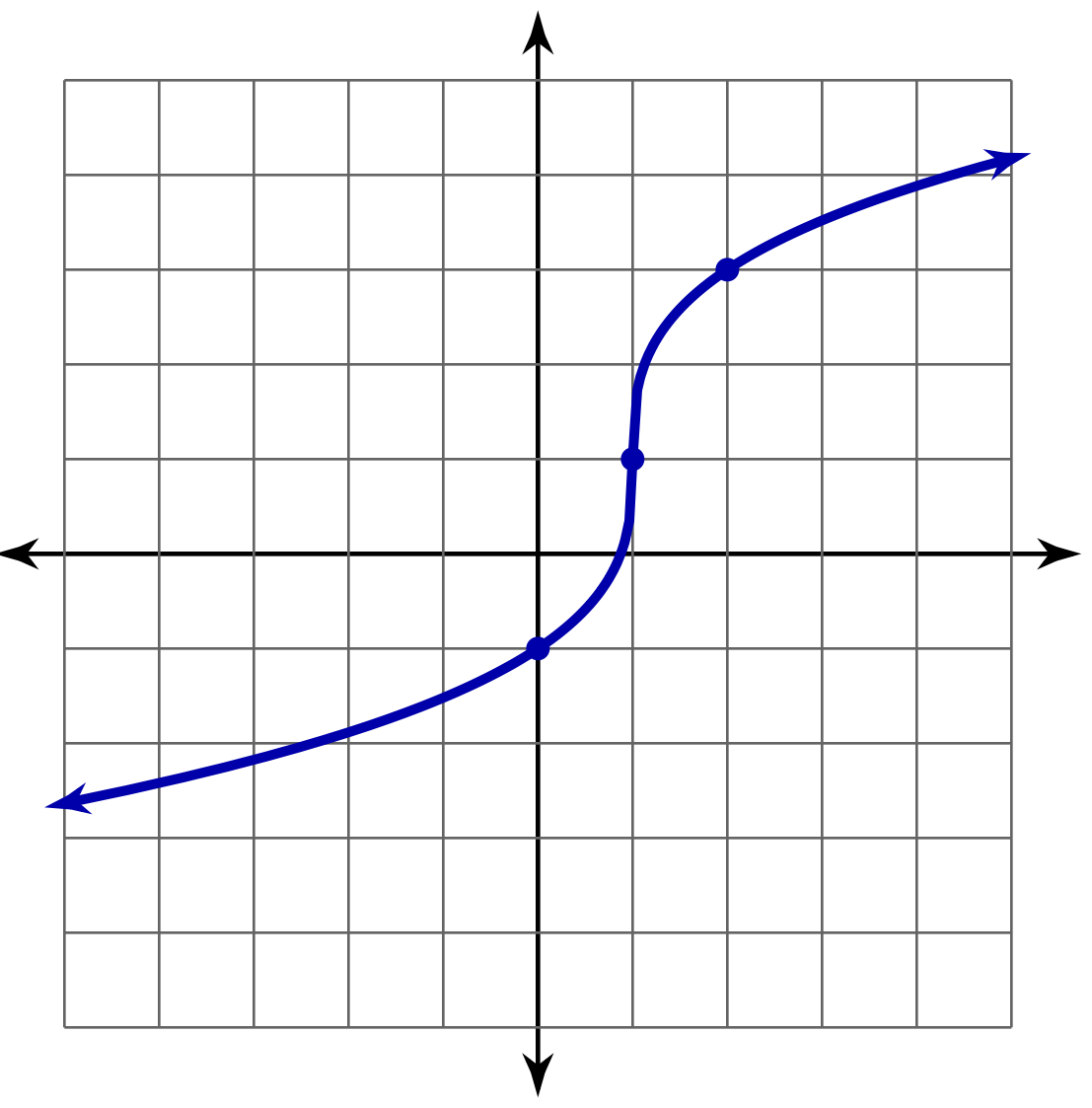 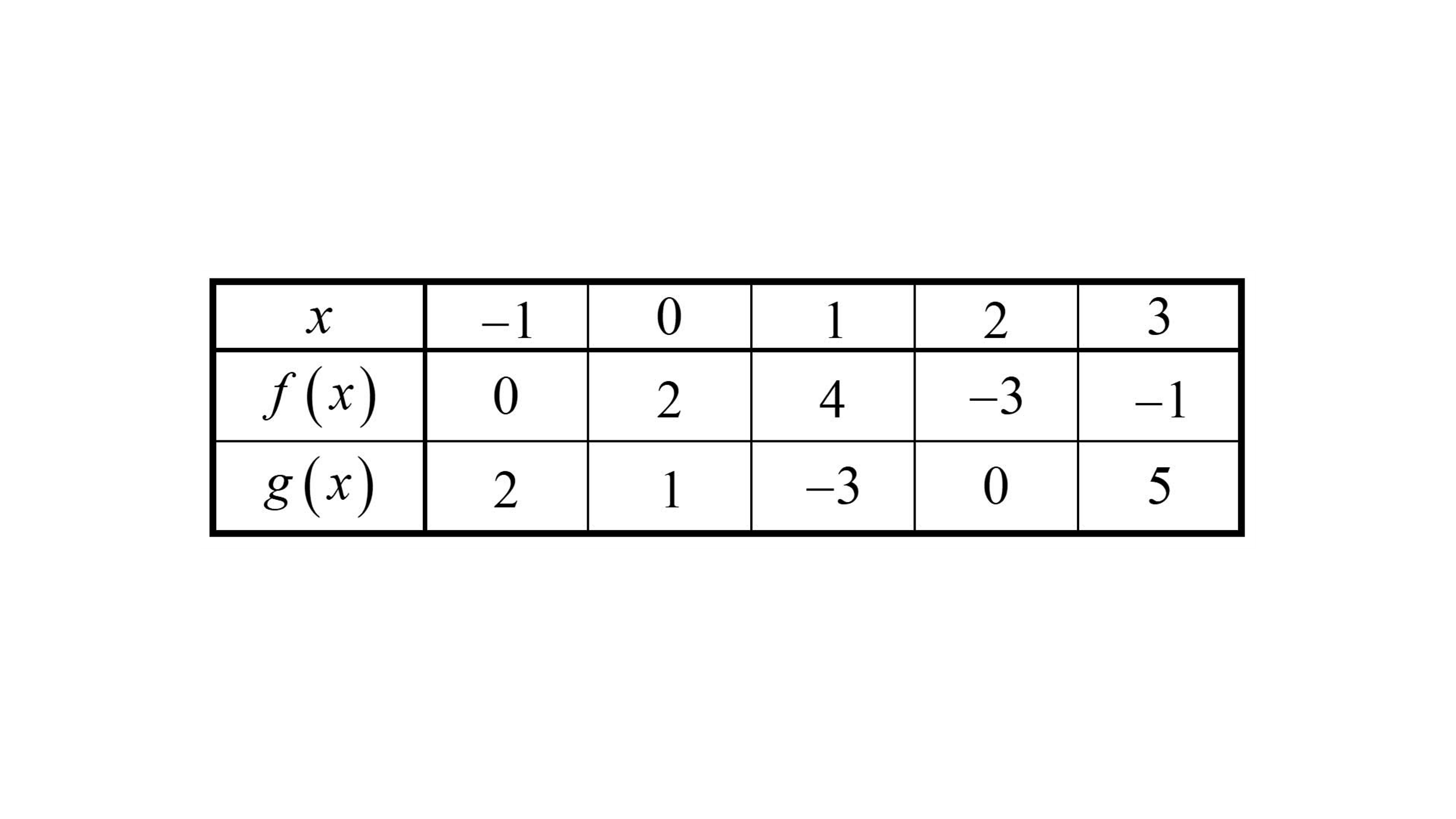 